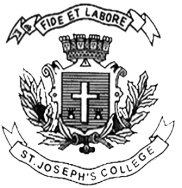 ST. JOSEPH’S COLLEGE (AUTONOMOUS), BANGALORE-27B.Sc. ZOOLOGY – VI SEMESTERSEMESTER EXAMINATION – APRIL 2018ZO 6112: Histology and GeneticsTime: 3hrs                                                                   Maximum marks : 100(For supplementary candidates)Do not write the register number on the question paperPlease attach the question paper along with the answer script.This question paper has two printed pages and three parts.Answer the following 1 X 20 = 20Where do you find Von Ebner’s gland?a. Thyroid   b. intestine c.  tongued.stomachThe  parietal cells of the gastric glands secrete-HCl   b. gastric enzymes   c.  Hormones   d. mucousThe red pulp  of spleen is mainly made up of -Collagen fibres   b. elastic fibresc.reticularfibres   d. none of the aboveThe hormone calcitonin is produced byKidney  b. parathyroid  c. pituitary gland  d. thyroid glandZonafasiculata is a region  in theIntestine	 b.  Adrenal cortex	c.  Adrenal medullad.  ovaryJuxtaglomerular complex is seen near the-Bowman’s capsule  b. Loop of Henlec.collecting tubule d.in the urinary tractKupffer cells are found in-Lining of the proximal convoluted tubulesb.lining of the hepatic sinusoidsPancreatic acinid. portal area of the liver.If a  heterozygous walnut comb bird is crossed to a single comb one the phenotypic ratio will be-9:3:3:1   b.  3:1   c.1:1   d. 1:1:1:1The inheritance of skin colour is due to Linked genes   b.  multiple alleles   c.  Polygenes  d.  epistatic genesErythroblastosisfoetalisis caused due to incompatability ofA  & O blood types  b. Rh factor  c  AB &O blood group  d. O & B blood groupKlinefelter’s syndrome  has the gentotype44 +XXY    b. 44 +XYY	  c.  44+ XXX     d. 44+XXOIn Drosophila the gene for Red/White eye colour is on the X chromosome  b.  Y chromosome	c.  Chromosome II d.   chromosome III	In Muller’s experiment to detect mutation a ClB female was created.  B stands forBlack body colour  b. brown eye colourc.Black  eye colour d. Bar eye.  	The enzyme used to cleave the DNA isDNA synthetaseb.DNA polymerase c. Endonucleases d. DNA ligasesWhen  E coli is cultured in a medium containing lactose, addition of glucose causes-Catabolity repression b catabolite degradation c. catabolite expression d.none of the above.The science  of changing the environment and living conditions of humans  to improve the human race is  calledEuthenics   b. Euphenics c. aesthetics  d. genetic engineeringThe process called terminalization is seen in Diplotene  b. Diakinesis  c. Zygotene d. Metaphase IZO_6112_C_15 According to CV Bridge’s Genic balance theory the x/a ratiofor male and female are -------------    ------------- respectively0.5 and 1.0     b. 1.0and 1.5   c. 0.33 and 1.5  d.0.66 and 1.5Base analogs are similar to normal nitrogen bases auch as-5 amino purine  b. 5 bromo uracil c. 2 amino purine d. both b and c.In the condition alkaptonuria , the urine turns black on exposure to air due to –a. reduction of homogentisic acid  b oxidation of homogentisic acid c. reduction of tyrosine  d. oxidation of tyrosineAnswer any Eight of the following5 X8 = 40With a neat labeled diagram describe the histology of a thyroid follicle.Describe the exocrine part of the pancreas and mention at least two important enzymes produced by it.Describe the histology of a seminiferous tubule with a neat labeled diagram.What are plasmids? Mention its role in Genetic engineering.What is bioiniformatics?  Explain any one of its application.Explain any two types of spontaneous mutation with examples.Define linkage. Differentiate between complete and incomplete linkage with suitable examples.Note:- The gene for normal vision  ‘C’ is sex linked. The recessive gene ‘c’ causes colourblindness. What are the genotypes and phenotypes of the parent and offspring when a woman who is a carrier of colourblindness is married to a normal man?Note : In poultry, the gene C for colour of feathers is hypostatic to I the inhibitor gene  which is epistaticProblem: what are the phenotypes of the offspring of the cross betweenCcIi        X         CcIi        30.  Explain how Turner’s syndrome occurs. List four of its prominent features.III.      Answer any Four of the following.                                   		           10 x 4 =4031.  Describe the histological detail of the tongue.32.  Describe the histology of the Graafian follicle and corpus luteum.33.  Explain how Gynandromorphs occur. How does this support Genic balance theory ofBridges ?34.  Give an account of how insulin is produced by using Recombinant DNA technology.35.  Explain the inheritance of skin colour in man.36.  What  areinborn errors of metabolism? Explain the phenyl alanine pathway as an example.xxxxxxxxxxxxxxxxxxxxxxxxxxxxxxxxxxxxxxxxZO_6112_C_15 corrected